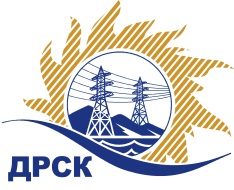 Акционерное Общество«Дальневосточная распределительная сетевая компания»Протокол процедуры переторжкиСПОСОБ И ПРЕДМЕТ ЗАКУПКИ: запрос предложений в электронной форме на право заключения договора на выполнение работ: Мероприятия по строительству и реконструкции электрических сетей до 10 кВ для технологического присоединения потребителей (в том числе ПИР) на территории филиала «Приморские ЭС» (Приморский край, Партизанский район, с. Екатериновка)  (Лот № 11936 раздел 2.1.1 ГКПЗ 2019).КОЛИЧЕСТВО ПОДАННЫХ ЗАЯВОК НА УЧАСТИЕ В ЗАКУПКЕ: 2 (две) заявки.НМЦ ЛОТА (в соответствии с Извещением о закупке): 7 781 647,13 руб. без НДС.ОТМЕТИЛИ:В соответствии с решением Закупочной комиссии (Протокол № 557/УКС-Р от 16.08.2019 г.) к процедуре переторжки были допущены следующие участники:ООО «Дальэнергострой» ИНН/КПП 2508071647/250801001  ООО "ТЕХЦЕНТР" ИНН/КПП 2539057716/253901001   Предмет переторжки: цена.Участие в процедуре переторжки приняли 0 (ноль) участниковУчастие в процедуре переторжки не приняло 2 (два) участника, а именно:ООО «Дальэнергострой» ИНН/КПП 2508071647/250801001  ООО "ТЕХЦЕНТР" ИНН/КПП 2539057716/253901001  Процедура переторжки осуществлялась с использованием средств электронной торговой площадки  https://rushydro.roseltorg.ru в присутствии секретаря Закупочной комиссии.Дата и время начала процедуры переторжки: 10 ч. 00 мин. (время благовещенское) 20.08.2019 г. Место проведения процедуры переторжки: https://rushydro.roseltorg.ruСекретарь Закупочной комиссии 1 уровня  		                                        М.Г.ЕлисееваКоваленко О.В.(416-2) 397-242№ 557/УКС-П20.08.2019 г.